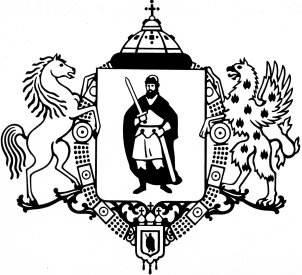 ПРИКАЗО внесении изменения в приказ финансово-казначейского управления администрации города Рязани от 27.10.2017 № 36 о/д «Об утверждении типовой формы соглашений (договоров)                              о предоставлении из бюджета города Рязани субсидии некоммерческой организации,                       не являющейся муниципальным учреждением»В целях приведения правовых актов в соответствие с законодательством Российской федерации, руководствуясь Положением о финансово-казначейском управлении администрации города Рязани, утвержденным решением Рязанского городского Совета                   от 11.02.2008 № 87- III, приказываю:1. Внести в приказ финансово-казначейского управления администрации города Рязани от 27.10.2017 № 36 о/д «Об утверждении типовой формы соглашений (договоров)                              о предоставлении из бюджета города Рязани субсидии некоммерческой организации,                           не являющейся муниципальным учреждением» изменение, изложив преамбулу в следующей редакции:«В соответствии с подпунктом «и» пункта 5 общих требований к нормативным правовым актам, муниципальным правовым актам, регулирующим предоставление субсидий, в том числе грантов в форме субсидий, юридическим лицам, индивидуальным предпринимателям, а также физическим лицам – производителям товаров, работ, услуг, утвержденных постановлением Правительства Российской Федерации от 18.09.2020 № 1492, руководствуясь Положением о финансово-казначейском управлении администрации города Рязани, утвержденным решением Рязанского городского Совета от 11.02.2008 № 87-III». 2. Отделу развития электронного бюджетного процесса финансово-казначейского управления администрации города Рязани (Дергачев А.В.) разместить настоящий приказ на официальном сайте администрации города Рязани.3. Настоящий приказ вступает в силу со дня его подписания.4. Контроль за исполнением настоящего приказа возложить на заместителя начальника управления Грабовникову О.Н.АДМИНИСТРАЦИЯ ГОРОДА РЯЗАНИФинансово-казначейское управление27 мая 2021 г.№30 о/дИ.о. начальника управленияА.А. Решоткин